ВведениеИзраиль твердо придерживается мнения о том, что Регламент международной электросвязи (РМЭ), который зарекомендовал себя как весьма эффективный документ для функционирования отрасли международной электросвязи, не должен меняться таким образом, чтобы область его применения расширялась и включала интернет.Мы убеждены в том, что существующая глобальная, прозрачная, допускающая участие многих заинтересованных сторон и построенная по принципу "снизу вверх" модель управления использованием интернета, является эффективной и объединяющей и должна оставаться в силе. Признавая огромный вклад интернета в экономический рост и улучшение благосостояния человека, а также в поощрение свободы слова и прав человека, Израиль разделяет испытываемую многими обеспокоенность в отношении того, что государственное или межгосударственное регулирование может лишь препятствовать развитию этого ценнейшего ресурса.В связи с этим позиция Израиля заключается в том, что не должны допускаться какие-либо изменения РМЭ, которые могут затронуть интернет (способ управления его функционированием, его архитектуру, свободный поток информации в интернете или любой иной аспект).Израиль не поддержит любое предложение, которое будет предполагать такие изменения. Мы считаем, что в РМЭ должны и далее затрагиваться исключительно вопросы традиционной электросвязи, и он не должен расширяться для охвата информационных технологий.Израиль придает огромное значение обеспечению безопасности ребенка в интернете. В этом отношении мы высоко оцениваем инициативу МСЭ по защите ребенка в онлайновой среде и признаем важность этой инициативы, направленной на информирование и образование пользователей по вопросам разумного и безопасного использования интернета. В то же время мы полагаем, что содействовать безопасности интернета следует путем пропаганды медийной грамотности и расширения прав и возможностей пользователей, а не путем введения законодательства и регулирования.Израиль также считает, что в тех случаях, когда необходимо участие регуляторных органов для обеспечения открытых, безопасных и доступных услуг общего пользования, оно должно осуществляться органами местного самоуправления в соответствии с местной экосистемой. Межправительственные договоренности не представляются надлежащим инструментом такого участия.С тем чтобы избежать негативного воздействия на интернет, Израиль предлагает при внесении поправок в РМЭ неуклонно придерживаться следующего набора принципов.I	Принципы высокого уровня•	Ориентирование на принципы высокого уровня. Действующий РМЭ доказал свою эффективность и долговечность благодаря ориентированию на принципы высокого уровня. Любые пересмотры РМЭ следует направлять на такие вопросы, как содействие конкуренции, приватизации, а также прозрачности, предсказуемости и независимому местному регулированию в соответствии с Резолюцией 171, призвавшей в 2010 году к пересмотру РМЭ. Действующий РМЭ является лаконичным – его объем составляет около 13 страниц. Любые изменения в РМЭ не должны нарушать его формата как краткого документа высокого уровня. РМЭ не должен предписывать Государствам – Членам МСЭ каких-либо конкретных хозяйственных или коммерческих моделей, технологий или регуляторных подходов. •	Принцип субсидиарности. РМЭ должен отражать тот принцип, что любое решение, касающееся интернета, должно приниматься на самом нижнем уровне управления, на котором возможно эффективное рассмотрение такого вопроса (например, на национальном регуляторном уровне).•	Технологическая нейтральность. Для того чтобы РМЭ имел долгосрочный характер, он должен быть нейтральным в отношении технологии. Конкретно это означает, что определенные проблемы, относящиеся к равноправному обмену, транзиту, маршрутизации и другим вопросам, обусловливаемым современными технологиями, должны разрешаться посредством рыночных механизмов и в рамках существующей системы с участием многих заинтересованных сторон, а не в контексте имеющего обязательную силу договора.II	О конкретных предложениях по существу и предлагаемых новых мандатах•	Добровольные рекомендации, а не обязательные стандарты. Обеспечение добровольного характера стандартов, принимаемых МСЭ-Т, и признание стандартов, разрабатываемых другими многосторонними организациями (например, Целевая группа по инженерным проблемам интернета (IETF), Консорциум всемирной паутины (W3C), Институт инженеров по электротехнике и радиоэлектронике (IEEE) и т. д.).•	Отсутствие мандатов в отношении оплаты. Обеспечение того, чтобы правила, касающиеся учета, начисления платы, взаиморасчетов, выставления счетов, или иные экономические правила устанавливались не на основе договора, поскольку такие правила уже регулируются частными контрактами и за ними осуществляется надзор со стороны национальных регуляторных органов.•	Отсутствие мандатов в отношении архитектуры. Не должны допускаться любые предпочтения или мандаты в отношении интернета. Таким образом мы не поддерживаем любые предложения о добавлении текста в РМЭ, который может нести определение архитектуры интернета, например предложения, затрагивающие такие вопросы, как маршрутизация в интернете, качество услуг интернета или нумерация, наименование и адресация в интернете.•	Кибербезопасность. Кибербезопасность не входит в компетенцию МСЭ, как указано в Резолюции 130 (Гвадалахара), что исключает любые ссылки в РМЭ на киберпреступность и регулирование контента. Мы полагаем, что любой содержащийся в РМЭ текст, касающийся безопасности, должен быть узко ориентирован на сети международной электросвязи, не должен охватывать безопасность контента или информации, не должен допускать тем, связанных с правоприменением или национальной безопасностью, и должен полностью соответствовать обязательствам Государств-Членов в рамках Всеобщей декларации прав человека Организации Объединенных Наций. Если национальные правительства полагают, что кибербезопасность должна быть включена в область применения РМЭ, следует обеспечивать, чтобы новые предложения относительно кибербезопасности не создавали обязательных правил и чтобы МСЭ не предлагалось взять на себя какую-либо определенную или уникальную роль в установлении стандартов кибербезопасности, роль, которую уже выполняют органы по стандартам, такие как IETF, W3C и другие. Таким образом Израиль не поддерживает предложения о включении в РМЭ вопроса о кибербезопасности.•	Спам. Поступил ряд предложений о включении проблемы спама в область применения РМЭ. Израиль возражает против таких предложений. Притом что для многих стран спам представляет техническую, экономическую проблему и проблему безопасности, было бы опасным расширять договор для включения областей контента, потенциально затрагивая свободу слова в онлайновой среде. Мы считаем, что такие вопросы следует рассматривать в регламентах на уровне государства (именно такая практика принята в Израиле), а не в имеющем обязательную силу договоре.•	РМЭ не должен превосходить правила торговли. Соблюдение главного принципа о том, что РМЭ не должен превосходить любые обязательства, взятые в рамках ВТО, ГАТС или иных торговых соглашений.Статья 1Цель и область применения РегламентаMOD	ISR/28/12	1.1	a)	Настоящий Регламент устанавливает общие принципы, касающиеся создания и эксплуатации международных служб электросвязи, предоставляемых населению, а также основных международных средств передачи электросвязи, используемых для обеспечения таких служб.Основания:	В пересмотренном РМЭ должны устанавливаться правила, применимые только к Государствам-Членам, а не к частным компаниям. Кроме того, область применения РМЭ должна включать и обязывать только Государства – Члены МСЭ. Наряду с этим, замена действующего термина "признанные эксплуатационные организации" термином "эксплуатационные организации" по всему тексту РМЭ расширила бы область применения договора, включив в нее широкий круг компаний и служб, на которые в настоящее время Регламент не распространяется.MOD	ISR/28/26	1.4	Ссылки в настоящем Регламенте на Рекомендации никоим образом не означают, что эти Рекомендации имеют такой же юридический статус, как и сам Регламент.Основания:	Должен быть сохранен добровольный характер Рекомендаций МСЭ-T. Термин "Инструкции" устарел.MOD	ISR/28/39	1.7	a)	Настоящий Регламент признает за каждым Членом, в зависимости от его национального законодательства и если он так решит, право потребовать, чтобы администрации и , которые действуют на его территории и обеспечивают населению международную службу электросвязи, были уполномочены на это Членом.Основания:	В поддержку предложенного США пересмотра, а также представленного США обоснования: "Предлагаемый пересмотр согласует существующий текст с терминами У/К. В этом положении вновь подтверждается суверенное право Государств-Членов регламентировать свою электросвязь, как это предусматривается в Преамбуле к Уставу Союза и РМЭ".Статья 2ОпределенияNOC	ISR/28/414	2.1	Электросвязь: Всякая передача, излучение или прием знаков, сигналов, письменного текста, изображений и звуков или сообщений любого рода по проводной, радио, оптической или другим электромагнитным системам.Основания:	Израиль возражает против какого-либо пересмотра существующего определения любым путем, который может привести к расширению области применения РМЭ и охвату ИКТ или интернета. Являясь широким и нейтральным в отношении технологии, существующее определение электросвязи и международной электросвязи должно оставаться без изменений. Кроме того, добавление "ИКТ" (электросвязь/ИКТ) по всему тексту договора может существенно расширить область применения договора, не ограничивая ее сетями международной электросвязи, которая может трактоваться как включающая IP-сети, контент, оборудование и услуги, что было бы неуместным и даже неосуществимым в рамках РМЭ.NOC	ISR/28/515	2.2	Международная служба электросвязи: Предоставление электросвязи между предприятиями и станциями электросвязи любого типа, находящимися в разных странах или принадлежащими разным странам.Основания:	Являясь широким и нейтральным в отношении технологии, существующее определение должно остаться без изменений.Статья 3Международная сетьMOD	ISR/28/629	3.2	должны  достаточны средств электросвязи для удовлетворения потребностей международных служб электросвязи.Основания:	Конкуренция в предоставлении услуг международной электросвязи является ключевым фактором снижения стоимости сетевых соединений и расширения доступа во всем мире. Израиль полагает целесообразным включить понятия конкуренции и либерализации рынка в обновленный договор.______________Всемирная конференция по международной электросвязи (ВКМЭ-12)
Дубай, 3−14 декабря 2012 года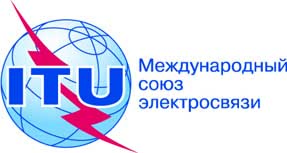 ПЛЕНАРНОЕ ЗАСЕДАНИЕПересмотр 1
Документа 28-R19 ноября 2012 годаОригинал: английскийИзраиль (Государство)Израиль (Государство)ПРЕДЛОЖЕНИЯ ДЛЯ РАБОТЫ КОНФЕРЕНЦИИПРЕДЛОЖЕНИЯ ДЛЯ РАБОТЫ КОНФЕРЕНЦИИ